 АДМИНИСТРАЦИЯ 
ЛЕНИНСКОГО МУНИЦИПАЛЬНОГО РАЙОНА
ВОЛГОГРАДСКОЙ ОБЛАСТИ______________________________________________________________________________ПОСТАНОВЛЕНИЕОт  04.02.2020  № 40 О внесении изменений в постановление администрации Ленинского муниципального района от 14.01.2015 № 1 «Об утверждении состава комиссии по стратегическому планированию Ленинского муниципальногорайона Волгоградской области»В соответствии с Федеральным законом от 28.06.2014 № 172 -ФЗ «О стратегическом планировании в Российской Федерации», руководствуясь Уставом Ленинского муниципального района Волгоградской области,ПОСТАНОВЛЯЮ:1. Внести изменения в приложение к постановлению администрации Ленинского муниципального района Волгоградской области от 14.01.2015 № 1 «Об утверждении состава комиссии по стратегическому планированию Ленинского муниципального района Волгоградской области» (в редакции постановлений от 10.11.2015 № 469, от 14.10.2016 № 462, от 17.11.2016 № 526, от 12.05.2017 № 225), изложив Состав комиссии по стратегическому планированию в Ленинском муниципальном районе Волгоградской области в следующей редакции:2. Постановление вступает в силу с момента его подписания и подлежит официальному обнародованию.Глава Ленинского муниципального района                                             			А.В. Денисов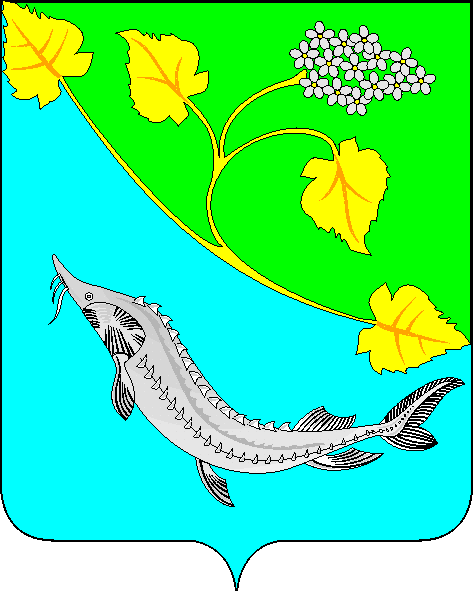 «Денисов Андрей Владимировичглава Ленинского муниципального района, председатель комиссии;Шалаева Ольга Федоровназаместитель главы - начальник отдела экономики администрации Ленинского муниципального района, заместитель председатель комиссии;Колтунов Алексей Викторовичзаместитель главы Ленинского муниципального района, заместитель председателя комиссии;ШуваловаОльга Николаевназаместитель начальника отдела экономики администрации Ленинского муниципального района, секретарь комиссии.Члены комиссии:АрдюковаЛариса Витальевнаначальник общего отдела администрации Ленинского муниципального района;БеликовАлексей Анатольевичруководитель клиентской службы на правах отдела в Ленинском районе Центра №1 по установлению пенсий Волгоградской области (по согласованию);ЗайнулинСергей Какиевичдиректор ГКУ «Центр занятости населения Ленинского района» (по согласованию);Иванова Гельширя Рушановнаначальник юридического отдела администрации Ленинского муниципального района;КрайновДмитрий Александровичглавный врач ГБУЗ «Ленинская центральная районная больница» (по согласованию);ЛукинАлександр Викторовичначальник отдела по сельскому хозяйству и продовольствию администрации Ленинского муниципального района;Малякина Татьяна Яковлевнапредседатель Ленинского районного Совета ветеранов войны и труда (по согласованию);МамедоваНаталия Николаевнаначальник отдела по бухгалтерскому учету и контролю администрации Ленинского муниципального района;ПалеховЕвгений Сергеевичначальник отдела по социальной политике администрации Ленинского муниципального района;ПетроваЛюдмила Анатольевнаначальник отдела образования администрации Ленинского муниципального района;СапунковаИрина Борисовнадиректор ГКУ Центр социальной защиты населения по Ленинскому району (по согласованию);СивковаОльга Александровнаглавный редактор МБУ «Редакция газеты «Знамя»;СлаваковаНаталья Сергеевнаруководитель МКУ «Централизованная бухгалтерия»;СлобуновДенис Александровичначальник финансового отдела администрации Ленинского муниципального района;СмирноваСветлана Юрьевнаведущий специалист – эксперт г. Ленинска отдела государственной статистики в городе Волжском (по согласованию);СошкинаАнастасия Рястямовнаначальник отдела по жизнеобеспечению администрации Ленинского муниципального района;Ченин Владимир Юрьевичначальник отдела по муниципальному имуществу и землепользованию администрации Ленинского муниципального района;Чуланова Татьяна Юрьевназаместитель главы Ленинского муниципального района».